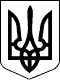 У К Р А Ї Н АР І Ш Е Н Н ЯТридцята  сесія сьомого скликаннявід 13 грудня 2018 рокус. СерединкаПро затвердження Плану діяльності Серединської  сільської ради з підготовки проектів регуляторних актів на 2019 рік                 Керуючись ст. 26 Закону України «Про місцеве самоврядування в Україні» та на підставі ст. 7 Закону України «Про засади державної регуляторної політики у сфері господарської діяльності», сільська рада                                     В И Р І Ш И Л А:1.  Затвердити  План діяльності Серединської  сільської ради з підготовки проектів регуляторних  актів на 2019 рік ( Додається).2. Секретарю сільської ради Борисенко Н.М.  забезпечити оприлюднення цього рішення на сайті Чернігівської районної ради  в 10-денний  термін  з дня його прийняття.3. Контроль за виконанням даного рішення покласти на постійну комісію з питань бюджету комунальної власності та соціально – економічного розвитку.     Сільський голова                                        А.М.Питель                                                                                              Додаток                                                                                                  до рішення 30 сесії 7 скликання                                                                                             від  13 грудня 2018 рокуПлан діяльності Серединської сільської ради з підготовки проектів регуляторних актів на 2019 рікСекретар сільської ради 				Н.М.БорисенкоСЕРЕДИНСЬКА СІЛЬСЬКА    РАДАЧЕРНІГІВСЬКОГО   РАЙОНУ   ЧЕРНІГІВСЬКОЇ   ОБЛАСТІ№ з/пВид проектуНазва проектуЦіль прийняттяСтрок підготовкиРозробник проектуПри-мітки 1Рішення сільської радиПро затвердження місцевих податків і зборів на території Серединської сільської радиЗаконодавче врегулювання справляння місцевих податків і зборів та збільшення надходження коштів до бюджетуІ півріччя 2019 рокуВиконавчий апарат сільської ради2.Рішення сільської радиПро затвердження  мінімальної вартості місячної оренди . нерухомого майна, що надається в оренду у 2020 роціУдосконалення системи відносин між органами місцевого самоврядування і фізичними особами, які надають в оренду нерухоме майно та збільшення обсягу надходжень до місцевого бюджетуІІ півріччя2019 рокуВиконавчий апарат сільської ради3.Рішення сільської радиПро порядок залучення та використання коштів замовників для розвитку інженерно-транспортної та соціальної інфраструктури населених пунктів Серединської сільської радиСприяння розвитку інженерно-транспортної та соціальної інфраструктури населених пунктів сільської радиНа протязі рокуВиконавчий апарат сільської ради